模拟炒股系统报名操作流程选手需完成以下三步：1、在应用宝和APPstore下载最新版本股市教练；2、在同花顺官网注册好同花顺账号，并牢记账号和密码；3、从以下方式报名参赛（1）扫描比赛二维码（2）网页报名链接（3）股市教练APP搜索浙江省第四届“东北证券同花顺杯”大学生证券投资个人竞赛浙江省赛个人赛操作流程比赛报名： 按流程规范填写好自己的信息，进入比赛首页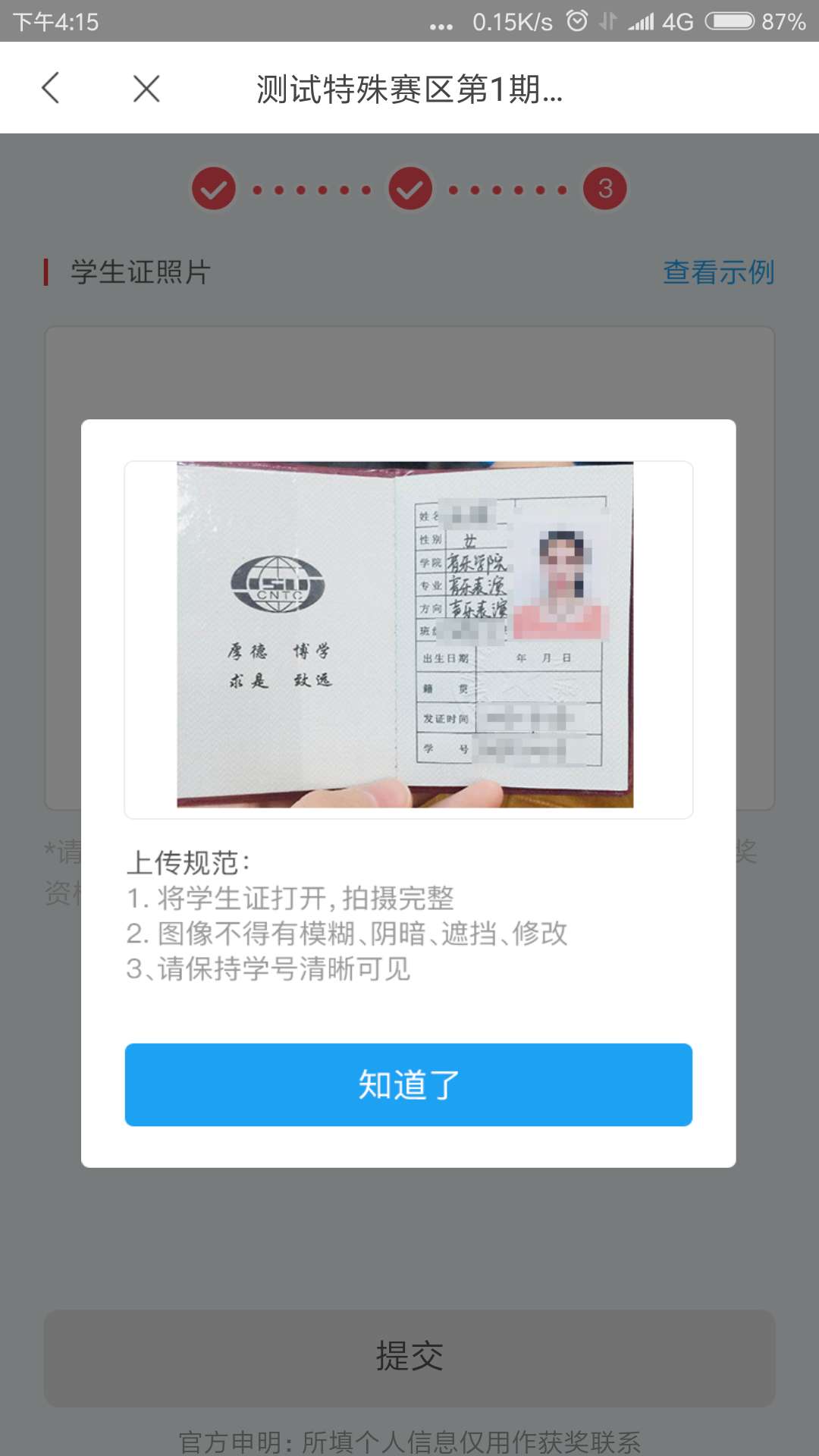 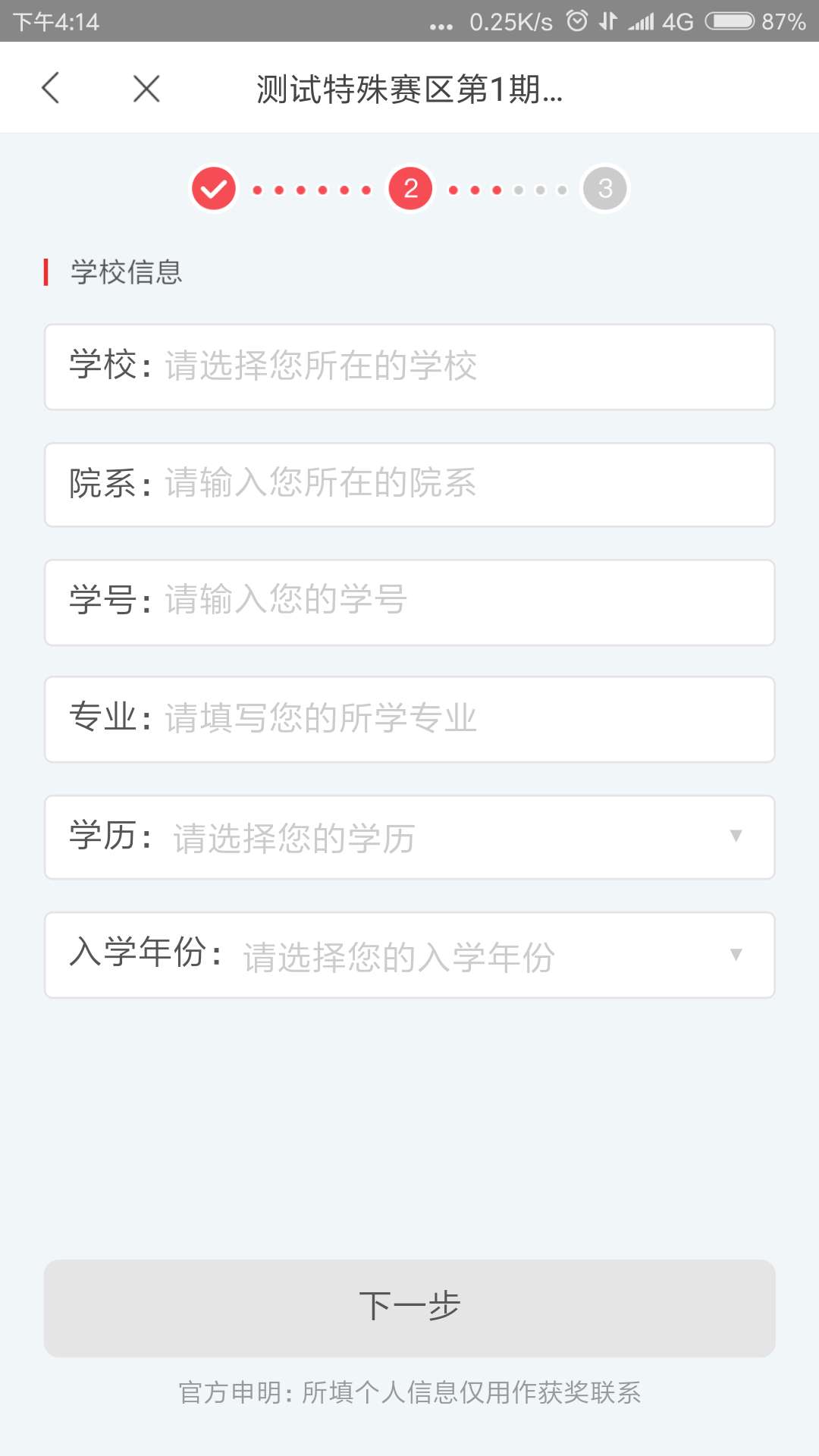 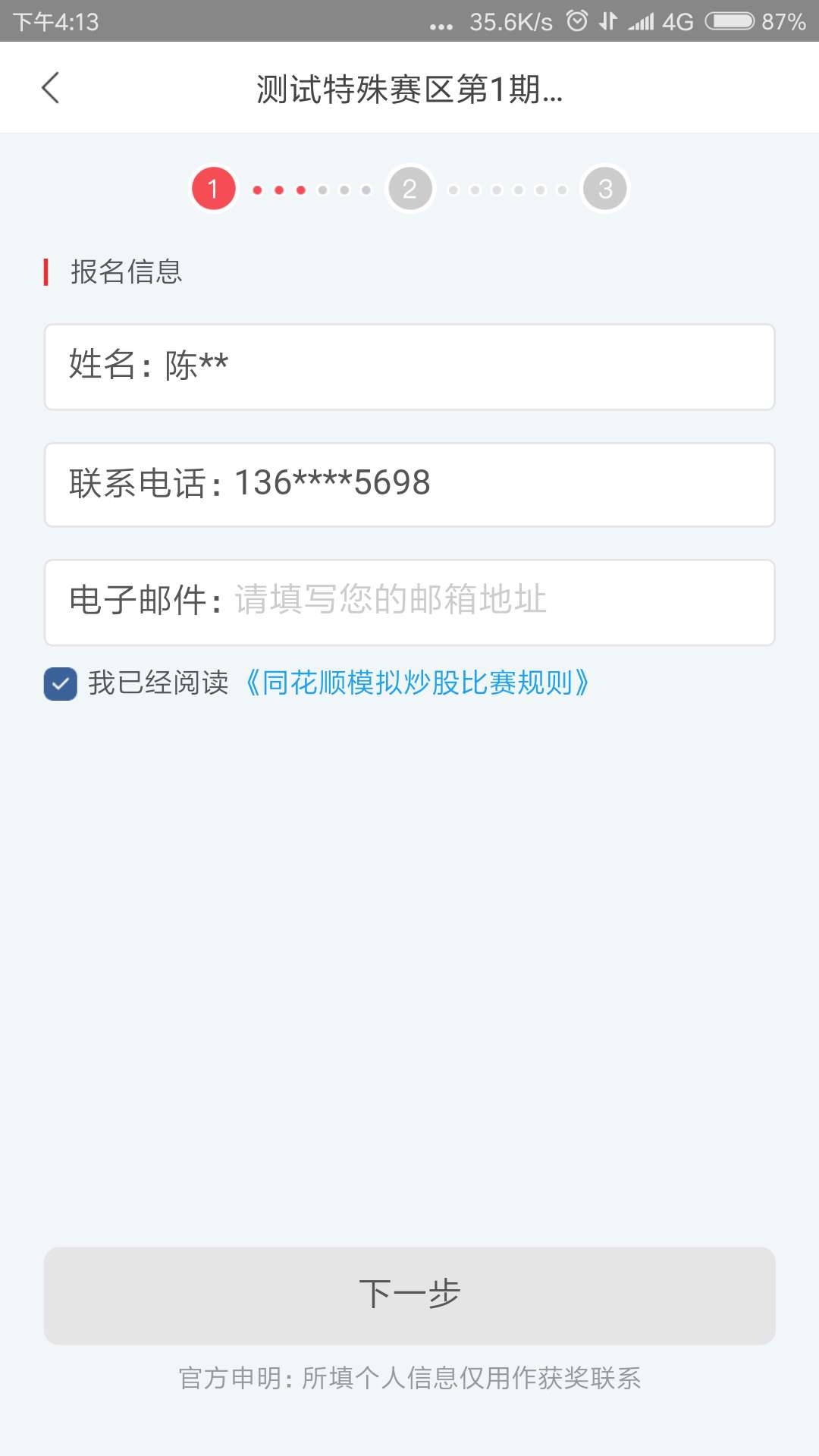 比赛界面功能点：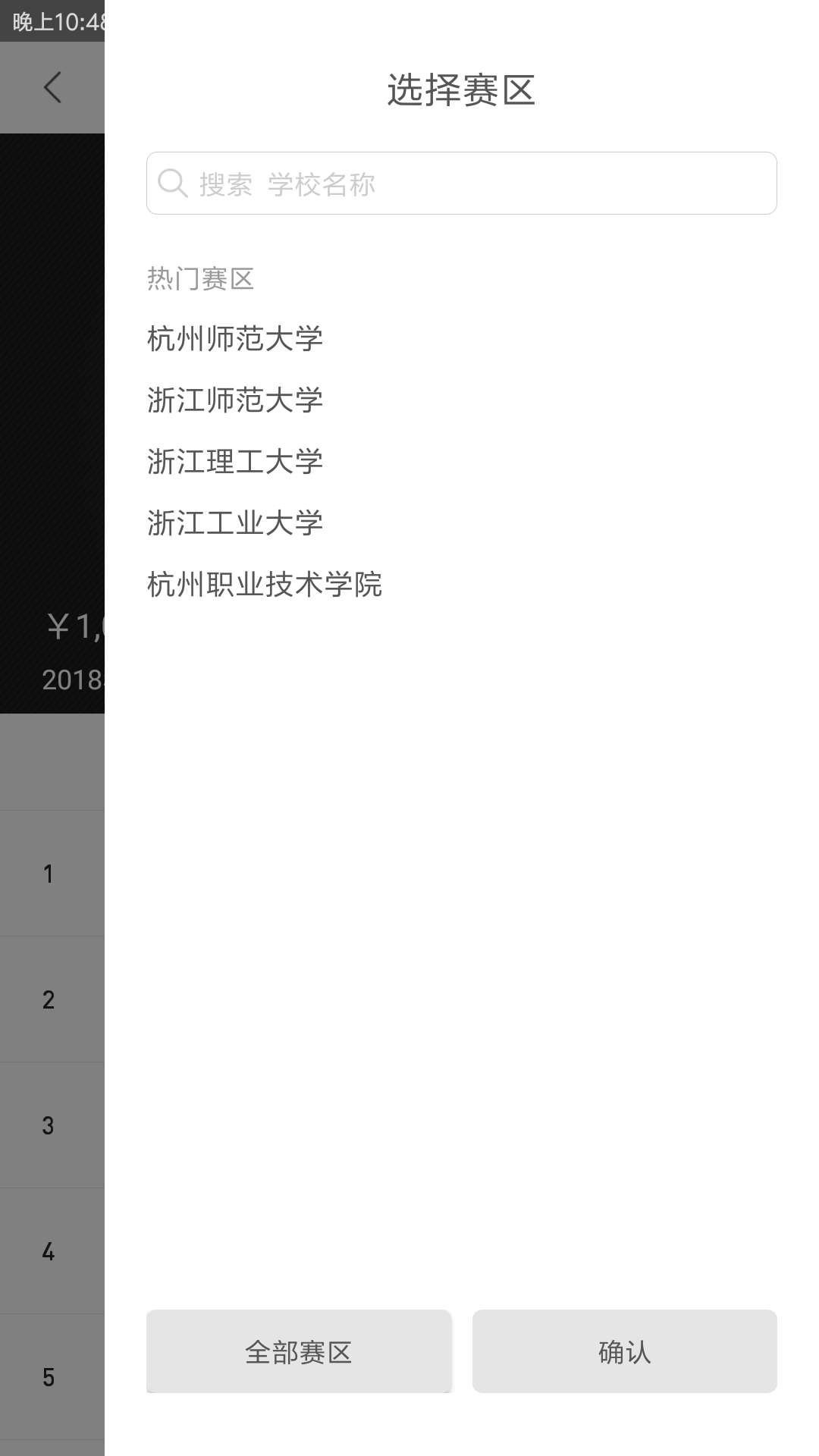 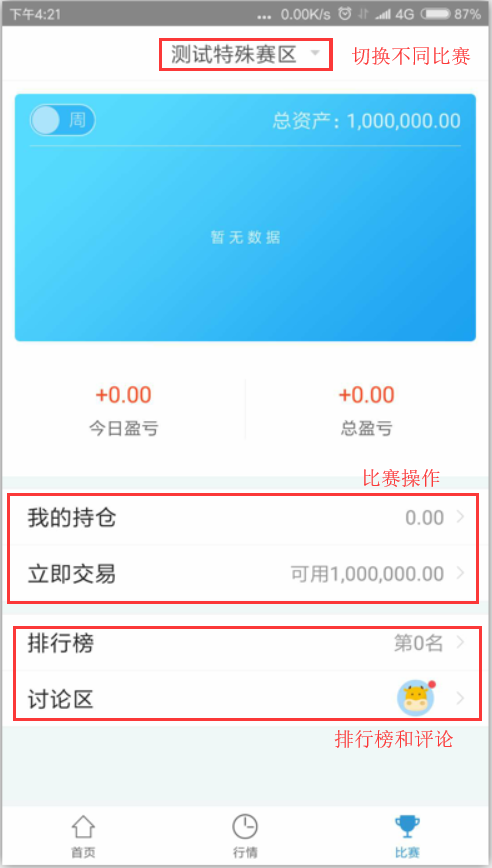 比赛首页                    排行榜（赛区搜索）比赛首页展示选手的资产、盈亏、持仓情况，点击“我的持仓”按钮查看我的当前持仓股票，点击“立即交易”按钮进入交易排行榜可以进行赛区的筛选，查看自己的高校持仓交易页面：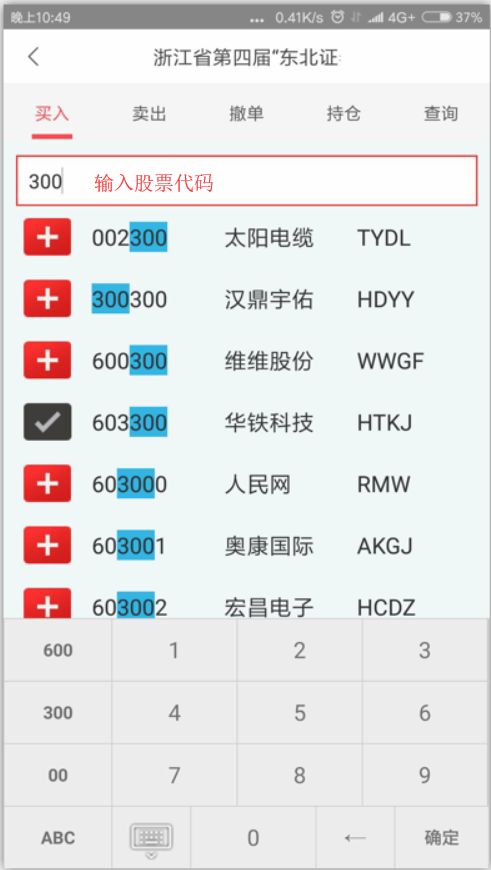 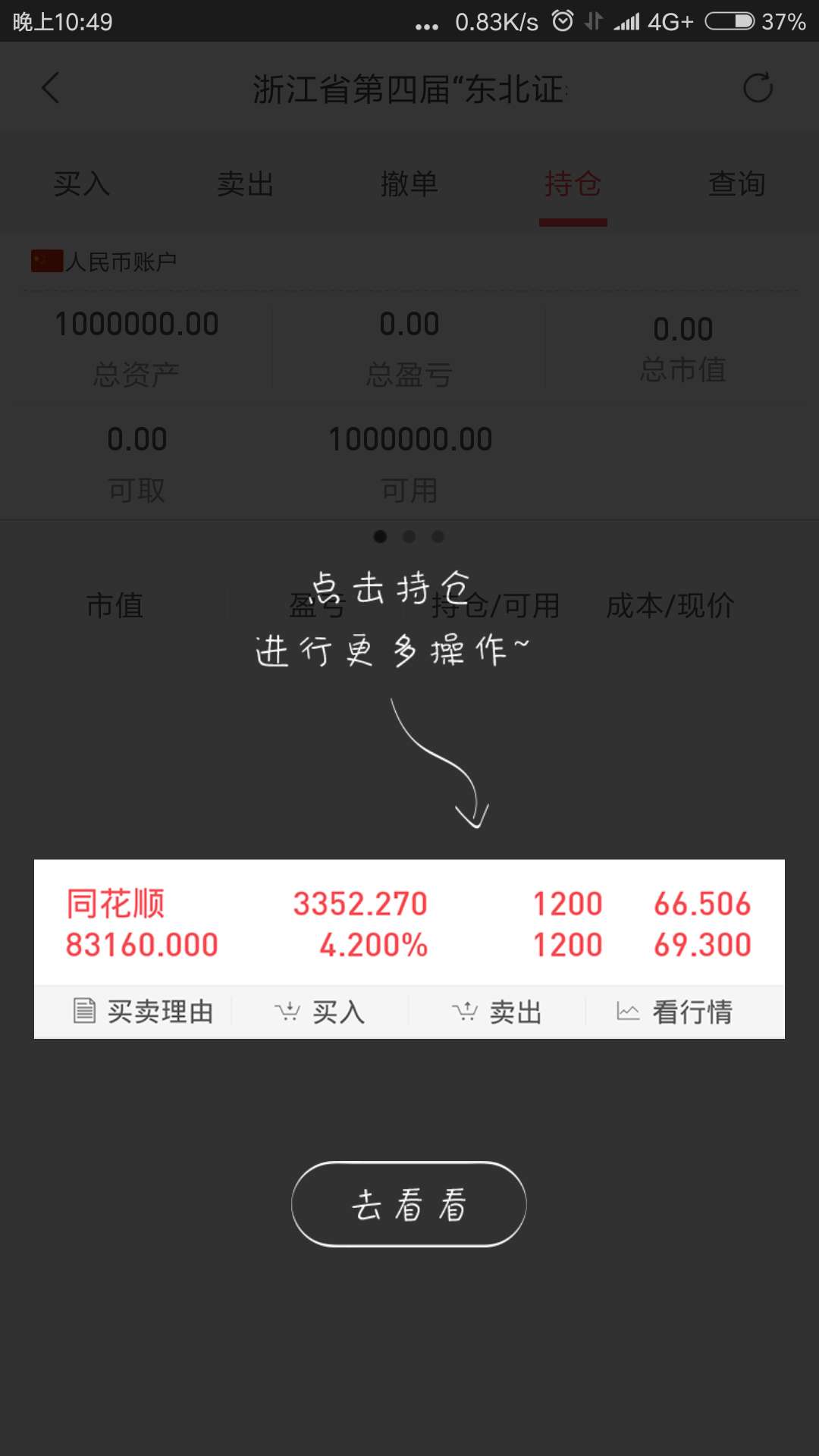 持仓页面                      立即交易我的持仓查看当前我的持仓股票，点击能进行买入卖出看行情等操作立即交易输入股票代码即可开始交易行情页面：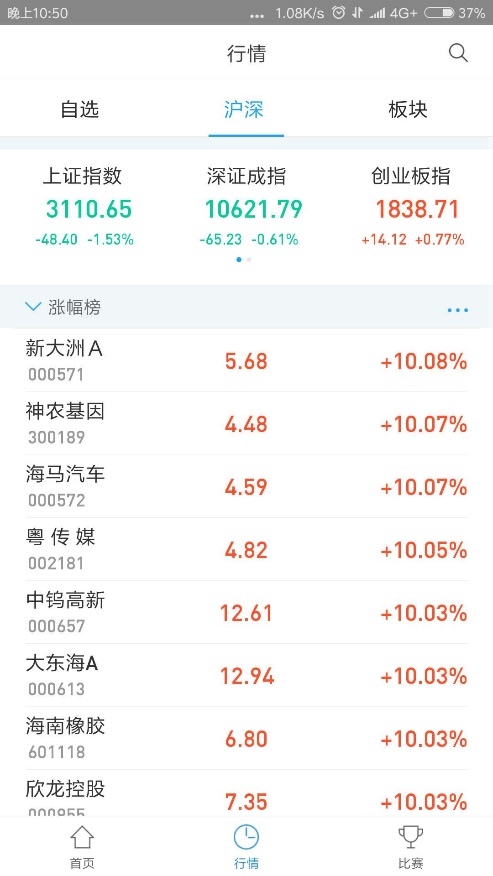 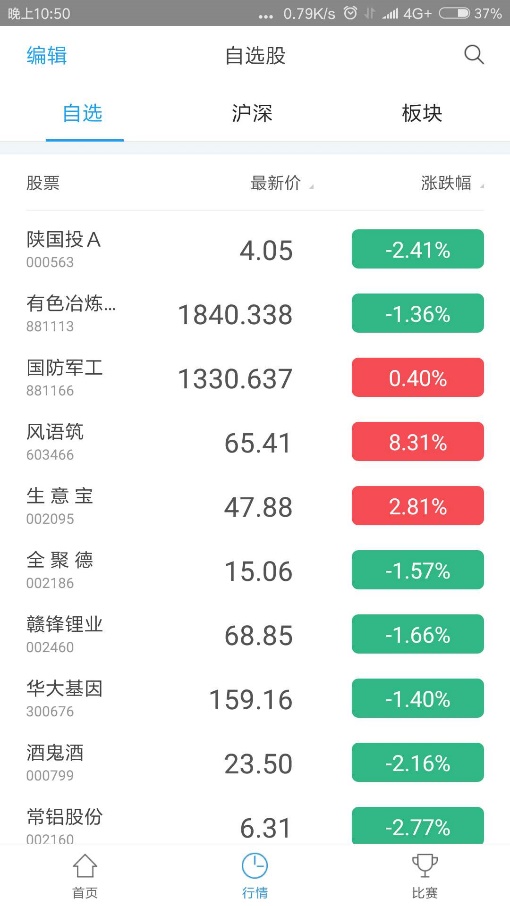 自选股                              个股行情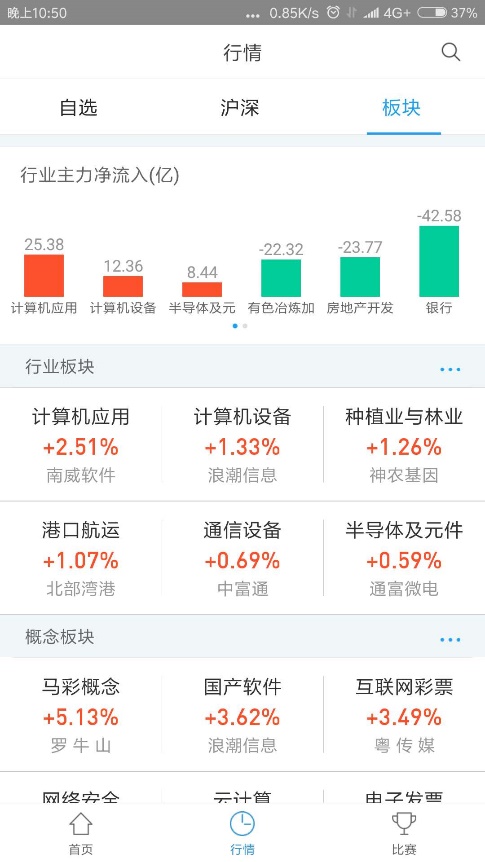 查看自选股、涨幅榜、板块等行情信息板块行情个股页面进行购买操作：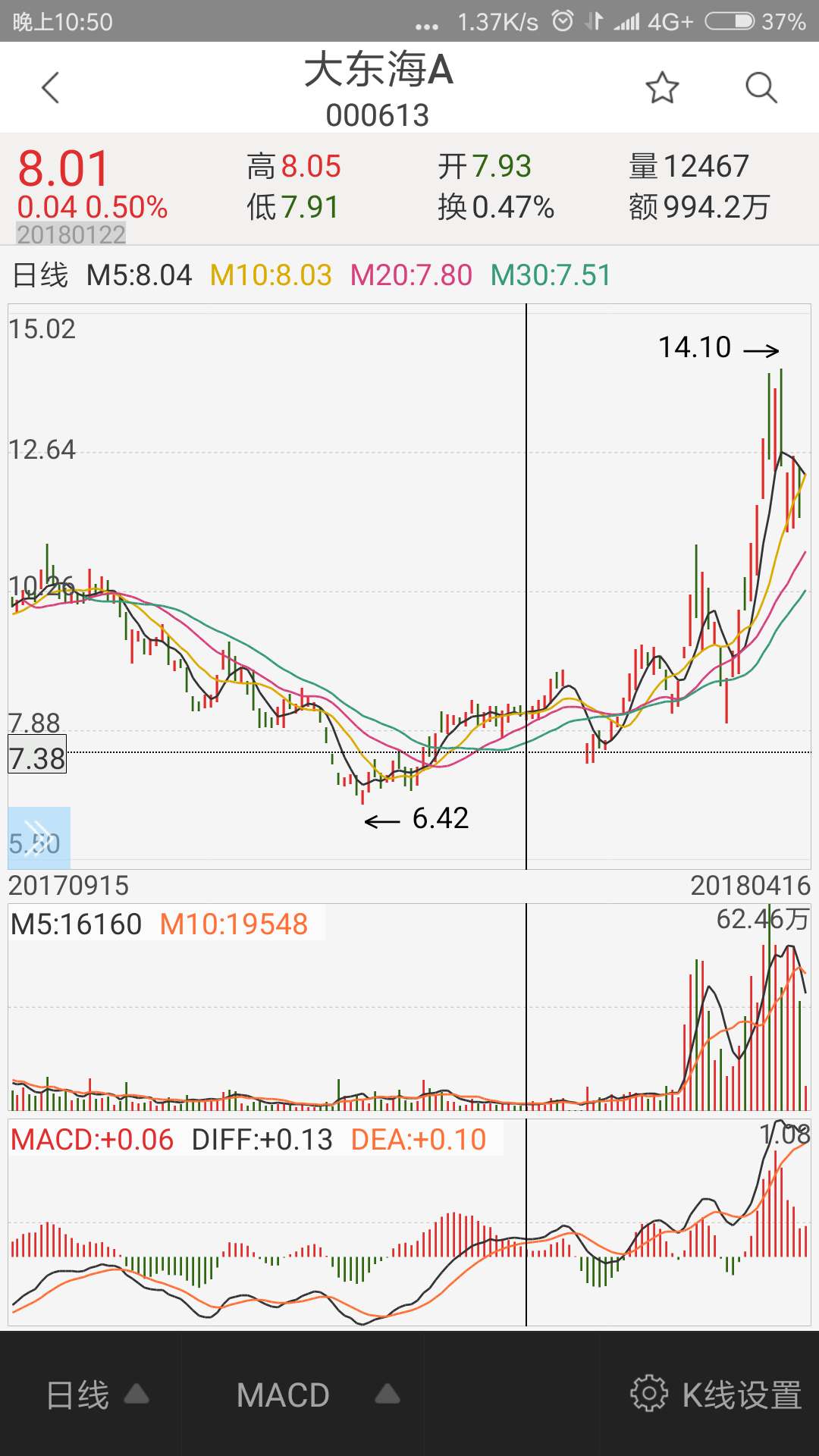 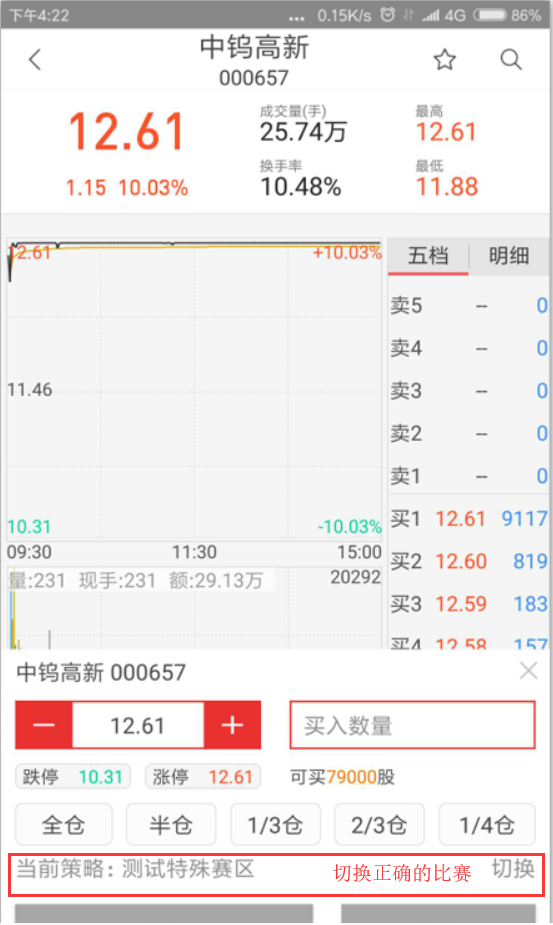 分时页面                           K线图分时页面进行快速下单，注意查看是否已经正确选择了省赛赛场进行操作。买入或者卖出后及时查看委托单是否成交。查看K线图